DOCOREふくおか商工会ショップ（第18期）出品企業募集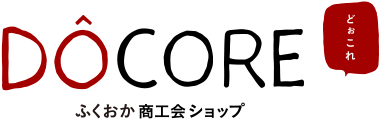 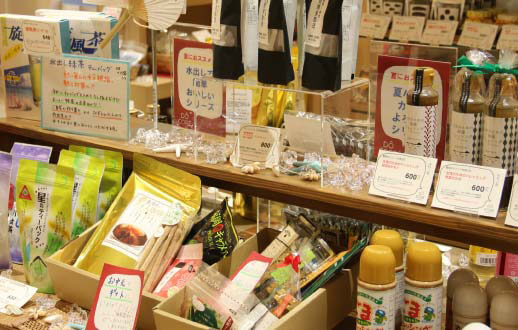 活用メリット①商品力向上：育成の場として、お客様の声などで商品ブラッシュアップすることが出来ます。②認知度向上：博多マルイ来館者（主に観光客）に向けて福岡県産の商品としてPRすることが出来ます。③販路拡大：本ショップの販売実績に応じて、サテライトショップ（イオン、博多大丸等）での販売が期待できます。④商品開発：消費者の声、専門家の意見等のフィードバックにより、商品改善及び新商品開発が可能です。事業内容地域産品の育成販売・PRを目的に「DOCORE（どぉこれ）ふくおか商工会ショップ」を博多マルイ2階に平成29年7月より設置しており、第18期の出品企業の募集及び第1期～第17期商品の見直しを行うために商品募集を行います。利用スケジュール＜募集要項＞会　　　期2023年12月上旬～(予定)　※順次取扱い開始会　　　場博多マルイ２階【DOCORE（どぉこれ）ふくおか商工会ショップ】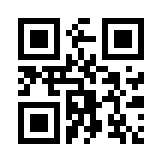 店舗情報はこちらから → http://docore.jp/主　　　催福岡県商工会連合会対　　　象原則として中小企業・小規模企業振興基本法に定義される者であり、関係法令に適合している商工会・商工会議所または連絡調整会議構成メンバー（別紙要領別表1）の推薦事業者とする。取扱商品福岡県内において、中小企業・小規模事業者が製造または販売しているものであり、かつ当該地域の原材料や技術を活用している商品　※食品・飲料（酒類を除く）・非食品商工会等または連絡調整会議構成メンバーの推薦があること継続して供給することができるものであること　※季節商品は別途相談に応じます常温商品であること　※「催事販売」の場合は、冷蔵・冷凍品の出品も可能食品は、納品から30日以上の賞味期限または消費期限であることJANコードを有していること　※催事出展の場合は除く食品表示法等関係法令に適合しており、製造物責任保険（ビジネス総合保険、ＰＬ保険等）に加入していること取扱期間として1事業者につき最長3年とすること本事業の趣旨に賛同していること選定方法福岡県商工会連合会及び博多マルイとの協議により可否を決定申込手続提出物：①商品申込書（様式有）、②商品サンプル、③PL保険等の写し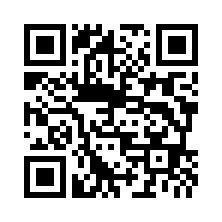 ※申込締切までに「DOCOREロジ」への商品登録が必要です※ダウンロードはこちらからhttps://www.fukunet.or.jp/businesschance/docore/提出先：【①】福岡商工会議所 産業振興部「shodan@fukunet.or.jp」宛てにExcelファイル（pdfファイル不可）でメールにて送付ください。       　　　　　　※FAXや(印刷物の)郵送では受け付けておりません。　　　 　【②・③】期日までに以下の住所に直送願います。〒812－0046福岡市博多区吉塚本町9－15　福岡県中小企業振興センター7階福岡県商工会連合会 経営支援課（DOCOREふくおか商工会ショップ担当者 宛て）申込締切2023年10月27日（金）取引条件①販売形態　「委託販売」または「催事販売」※会計は本会レジを通します委託販売：本会が店舗にて販売する。催事販売：1週間を出展期間とし事業者が店舗にて直接販売する。②販売手数料 ／ 出展料（4月16日より改訂）委託販売：売上高（税抜）×25％ ／ なし催事販売：売上高（税抜）×23％ ／ 1週間 10,000円（税抜）